ИНФОРМАЦИЯо состоянии детского дорожно-транспортного травматизмав городе Магнитогорске  в период с 01.01.2020 года по 22.01.2020 годаВ текущем году в городе Магнитогорске зарегистрировано 283 дорожно-транспортных происшествия (на 31.01.2019 года – 547), в которых 16 человек получили ранения (на 31.01.2019 года – 23). Зарегистрировано 5 дорожно-транспортных происшествий с участием несовершеннолетних участников дорожного движения в возрасте до 16 лет (на 31.01.2019 года – 3), в которых 6 несовершеннолетних получили ранения (на 31.01.2019 года – 5). Среди пострадавших детей 6 пешеходов. Один несовершеннолетний пострадал по собственной неосторожности при переходе проезжей части на запрещающий сигнал светофора (на 31.01.2019 года – 1).  2 января 2020 года в 16 часов 35 минут, неизвестный водитель, управляя автомобилем «Рено Дастер», в районе дома № 153, корпус 5 по проспекту К. Маркса, выполняя маневр поворота направо, совершил наезд на пешеходов, переходивших проезжую часть на разрешающий сигнал светофора. В результате дорожно-транспортного происшествия несовершеннолетние пешеходы получили телесные повреждения: – девочка, 22.04.2005 года рождения, обучающаяся 8 «А» класса МОУ «СОШ № 20» г. Магнитогорска получила телесные повреждения: ушиб правого коленного сустава и мягких тканей головы. Назначено амбулаторное лечение.  – девочка, 20.12.2005 года рождения, обучающаяся 8 «А» класса МОУ «СОШ № 20» г. Магнитогорска получила телесные повреждения: ушибы нижних конечностей. Назначено амбулаторное лечение. На момент ДТП пострадавшие находились на прогулке. Водитель с места происшествия скрылся. В ходе проведенных сотрудниками ГИБДД оперативно-розыскных мероприятий водитель, причастный к дорожно-транспортному происшествию был установлен.10 января 2020 года в 20 часов 40 минут водитель 1960 года рождения, управляя автомобилем «Шевроле Авео», в районе дома № 127, корпус А по проспекту К. Маркса, следуя по регулируемому перекрестку на разрешающий сигнал светофора, совершил наезд на пешехода, переходившего проезжую часть по регулируемому пешеходному переходу на запрещающий сигнал светофора.  В результате дорожно-транспортного происшествия несовершеннолетний пешеход – девочка 05.02.2011 года рождения, обучается в 1 «А» классе МОУ «СОШ № 34», получила телесные повреждения: сочетанная травма, закрытая черепно-мозговая травма, ушиб головного мозга средней тяжести, линейный перелом лобной кости слева, ушиб таза, ушиб передней брюшной стенки. Госпитализирована в реанимационное отделение ГАУЗ «Детская городская больница                          г. Магнитогорска». На момент ДТП пострадавшая находилась без сопровождения взрослого, направлялась домой. Расстояние от места происшествия до места жительства составляет более 13 километров. 15 января 2020 года в 13 часов 50 минут водитель 1973 года рождения, управляя автомобилем «Лада Приора», в районе дома № 2 по улице Калмыкова, совершил наезд на пешехода, переходившего проезжую часть по нерегулируемому пешеходному переходу справа налево по ходу движения автомобиля. В результате дорожно-транспортного происшествия несовершеннолетний пешеход – мальчик 13.08.2006 года рождения, обучается в 7 «В» классе МОУ «МГМЛ при МГТУ», получил телесные повреждения: ушиб правой стопы, левого локтевого сустава.  Пострадавшему назначено амбулаторное лечение. На момент ДТП подросток из лицея направлялся домой. 20 января 2020 года в 07 часов 50 минут водитель 1997 года рождения, находясь в состоянии алкогольного опьянения, управляя автомобилем «Дэу Матиз», в районе дома № 12 по проспекту Пушкина, совершил наезд на пешехода, переходившего проезжую часть по нерегулируемому пешеходному переходу. В результате дорожно-транспортного происшествия несовершеннолетний пешеход – девочка 30.01.2006 года рождения, обучается в 8 «Д» классе МОУ «С(к)ОШИ № 4», получила телесные повреждения: закрытая черепно-мозговая травма, сотрясение головного мозга, ушибы, ссадины гематомы коленных суставов, перелом внутреннего надмыщелкового возвышения правой большеберцовой кости без смещения. Госпитализирована в отделение травматологии ГАУЗ «Детская городская больница г. Магнитогорска». На момент ДТП пострадавшая направлялась в образовательную организацию. Была одета в одежду темных тонов, светвозвращающими элементами оборудована обувь и школьный рюкзак. 21 января 2020 года в 07 часов 30минут водитель 1986 года рождения, управляя автомобилем «ВАЗ – 21110», в районе дома № 32/А по улице Труда, совершил наезд на пешехода, переходившего проезжую часть по регулируемому пешеходному переходу на зеленый сигнал светофора. В результате дорожно-транспортного происшествия несовершеннолетний пешеход – подросток  01.07.2004 года рождения, обучается в 9 «А» классе  МОУ «СОШ № 8», получил телесные повреждения: закрытый перелом правой ключицы, ушиб правой и левой голени, травма волосистой части головы. Пострадавшему назначено амбулаторное лечение. На момент ДТП подросток направлялся в образовательную организацию.  Был одет в одежду темных тонов. В связи с увеличением количества дорожно-транспортных происшествий с участием несовершеннолетних участников дорожного движения,  ПРЕДЛАГАЮ:1. Организовать проведение комплекса мероприятий по предупреждению ДТП с участием несовершеннолетних, в том числе:1.1. Организовать проведение «минуток безопасности» на последних уроках во всех классах.  1.2. Осуществлять контроль за наполняемостью и содержанием размещенной профилактической информации на страничках «Дорожная безопасность» на сайтах образовательных организаций.1.3. Организовать проведение систематических инструктажей с обучающимися в салонах школьных автобусов по закреплению навыков безопасного поведения пассажиров. Разместить тематическую наглядную информацию в салонах транспортных средств.1.4. В соответствии с графиком, организовать дежурства общественной организации «Родительский дорожный патруль» на нерегулируемых пешеходных переходах, расположенных в непосредственной близости от образовательных организаций.  Осуществлять работу по четырем направлениям: обеспечение безопасного перехода проезжей части несовершеннолетними; мониторинг использования детских удерживающих устройств при перевозке детей в салонах легковых автомобилей; популяризация световозвращающих элементов и мониторинг их использования несовершеннолетними; контроль за обеспечением безопасности детей при организованных перевозках, в том числе школьными автобусами.1.5. С привлечением отрядов ЮИД провести агитационные мероприятия (конкурсы, викторины) в образовательных организациях, направленных на пропаганду соблюдения правил дорожного движения, привитие навыков безопасного поведения на улице и дороге, популяризацию использования световозвращающих элементов.1.6. Организовать проведение профилактических бесед с обучающимися по темам: «Особенности поведения вблизи проезжей части в зимний период», «Сигналы светофора», «Как безопасно перейти проезжую часть?», «Использование световозвращателей», «Опасные зимние забавы».1.7. Обеспечить размещение в уголках безопасности дорожного движения и на сайтах образовательных организаций информации ГИБДД о состоянии детского дорожно-транспортного травматизма,  тематических листовок об обязанностях пешеходов при переходе проезжей части дороги, об обязательном использовании детских удерживающих систем при перевозке детей в возрасте до 12 лет в салоне автомобиля, об использовании световозвращающих элементов при движении в темное время суток.1.8. Организовать проведение родительских собраний, в том числе с привлечением сотрудников ГИБДД, особое внимание уделить вопросам обеспечения безопасного поведения детей на дорогах. Провести профилактические беседы по темам: «Безопасный путь в школу», «Использование световозвращающих элементов на одежде детей», «О невозможности бесконтрольного нахождения несовершеннолетних на улице», «Правила безопасной перевозки детей в автомобиле», «Особенности зимнего периода», разъяснить требования законодательства по содержанию и воспитанию детей и возможных уголовно-правовых последствиях в случае неисполнения родительских обязанностей. ОГИБДД УМВД России по г. Магнитогорску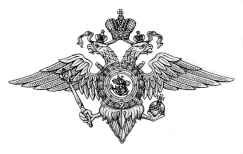 ГУ МВД РОССИИПО ЧЕЛЯБИНСКОЙ ОБЛАСТИГОСУДАРСТВЕННАЯ ИНСПЕКЦИЯ БЕЗОПАСНОСТИ ДОРОЖНОГО ДВИЖЕНИЯУМВД РОССИИ по г. МАГНИТОГОРСКУЧЕЛЯБИНСКОЙ ОБЛАСТИ. Магнитогорск,ул. Советская, дом 42телефон: (3519) 20-90-14от 21.01.2020 г. № 65/9 - 83__ на № _________ от ___________Руководителю образовательной организации города Магнитогорска